Speed Book Blitz ~ Friday, March 10th @ lunch in the librarySign-up FormName ___________________________________________   Grade ____________Email _______________________________________ (write clearly please)Block 6 Teacher ______________________________________________________Book title ___________________________________________________________Book author _________________________________________________________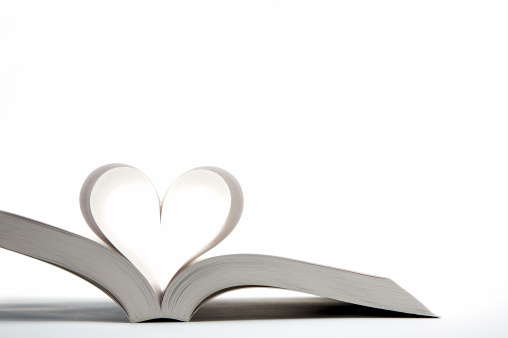 Do you need to borrow the South library copy of your book? Yes ___ No ___(If no, please bring a copy of your book to the Speed Book Blitz)Please return this form to the librarySpeed Book Blitz ~ Friday, March 10th @ lunch in the librarySign-up FormName ___________________________________________   Grade ____________Email _______________________________________ (write clearly please)Block 6 Teacher ______________________________________________________Book title ___________________________________________________________Book author _________________________________________________________Do you need to borrow the South library copy of your book? Yes ___ No ___(If no, please bring a copy of your book to the Speed Book Blitz)Please return this form to the library 